            Муниципальное казенное  дошкольное  образовательное  учреждение                      .                                                                .                                                      «Детский  сад№3с.Сергокала»	    Принято                                                                                                                                             Утверждаю    На заседании  педсовета                                                                                           Заведующая МКДОУ Д/С    №3    Протокол № 3 от ________                                                                                                 ____________  Омарова К.М                                                                                                                                                                   Приказ №    от __   ___  _____                                                                                                                                                                                         .                                                                                                                                                                                                                                .                                                                                                                                                                                                                                     .                                                                                                                                                                                               .                                                                                                                                                                                            .             по переходу с 1 сентября 2023 года к осуществлению    .    .     образовательной деятельности с непосредственным         .     полным применением  ФОП ДО  в   МКДОУ «Детский               .      сад № 3с. Сергокала» Сергокалинского   района  РД                                                                    с.Сергокала, 2023г .          Организационно–управленческое обеспечение подготовки  к  ведению  ФОП  ДОФинансово-экономическое обеспечение подготовки к введению ФОП ДО         Информационное обеспечение подготовки введения ФОП  ДОКадровое обеспечение подготовки к введению ФОП ДОМетодическое обеспечение подготовки к введению ФОП ДОМатериально–техническое обеспечение подготовки к введению ФОП ДО№ п/п Мероприятие Срок1 Изучение нормативно-правовых документов, регламентирующих введение и реализацию ФОП Январь - август 20232 Формирование банка данных нормативно-правовых документов, регламентирующих введение и реализацию ФОП Январь - август 20233 Издание приказа «О переходе на непосредственное полное применение Федеральной образовательной программы дошкольного образования» Февраль 20234 Разработка и утверждение дорожной карты по переходу к осуществлению образовательной деятельности с непосредственным полным применением ФОП Январь 20235 Проведение совещания с педагогами по теме: «О мерах по переходу на полное применение ФОП» Организация прохождения КПКФевраль - март 20237 Организация деятельности рабочей группы по разработке основной образовательной программы в соответствие с ФОП Февраль – август   20238 Организация и проведение педагогических советов с рассмотрением вопросов подготовки к непосредственному применению ФОП Февраль,май, август  20239 Проведение экспертизы локальных актов в сфере дошкольного образования (на соответствие требованиям ФОП) Январь 202310 Издание приказа об отмене реализации основной образовательной программы и непосредственном полном применении ФОП при осуществлении воспитательно-образовательной деятельности Август 202311 Издание приказа об утверждении локальных актов учреждения в сфере образования, актуализированных в соответствие с требования ми ФОП По мере необхо димости 202312 Мониторинг готовности ДОО к реализации ФОП с 01.09.2023Август 2023№Мероприятия сроки1Расчет потребностей в расходах образовательного учреждения в условиях реализации ФОП ДО Май2Приведение в соответствие с требованиями ФОП и новыми квалификационными характеристиками должностных инструкций работников ДОУИюль-август№Мероприятия сроки1Изучение содержания ФОП (выделить смысловые блоки, рассмотреть преемственность задач по возрастным группам и их интеграцию по образовательным областям) Январь - март 20232Сравнение реализуемой основной образовательной программы и ФОП, создать план корректировки имеющейся ООП или разработки новой образовательной программы Январь - март 20233Обеспечение педагогам доступа к электронным образовательным ресурсам, размещенным в федеральных и региональных базах данных в сети Интернет Февраль - август 20234Проведение родительских собраний, с рассмотрением вопросов применения ФОП с  01.09.2023 Апрель – август 2023№Мероприятия Сроки1Проведение анализа укомплектованности штата для обеспечения реализации ФОП. Выявление кадровых дефицитов Январь - май2Проведение анализа образовательных потребностей и профессиональных затруднений педагогических работников по вопросам перехода на полное применение ФОПАпрель - май №Мероприятия сроки1Обеспечение методическими материалами педагогов по сопровождению реализации ФОП Февраль - май2Внесение в план методической работы мероприятий по методическому обеспечению  реализации ФОП Апрель - май3Обеспечение методическими материалами педагогов по сопровождению реализации программы коррекционно-развивающей работы Февраль - август4Обеспечение 	участия 	педагогов 	в 	семинарах, конференциях и других мероприятиях по внедрению ФОП Февраль - август5Разработка 	и 	утверждение 	 основной образовательной программы и рабочих программ педагогов в соответствие с ФОП Май - август №Мероприятия Сроки1Анализ ресурсного обеспечения учреждения в соответствие с требованиями  ФОП Январь - август 20232Обеспечение оснащенности учреждения в соответствие с требованиями ФОП  к минимальной оснащенности учебного процесса и оборудованию учебных помещений   Февраль - август 20233Определение учебно-методических пособий, электронных и образовательных ресурсов, используемого в образовательном процессе в соответствие с ФОП Апрель 20234Обеспечение предметно-развивающей среды в учреждении в соответствие с требованиями ФОП  Февраль - август 20235Закупка  / приобретение  методических	  и  дидактических  материалов для реализации ФОП  ДОИюнь-август  2023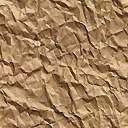 